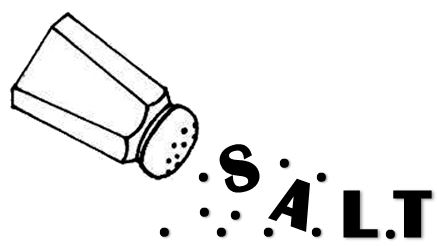 When choosing a selection for your interpretative speech, ask yourself the following questions:Does this selection have literary merit and universal appeal?Will it move, entertain, instruct, or provoke my audience to thought?Does this selection have a clear beginning, middle, end?Does this selection have a climax and resolution?Will I genuinely enjoy performing this?Where can I go for ideas?A scene from a favorite family book Something you read that had significant meaning for youA book/play that made you laugh or cryDon’t forget – your piece must be a published piece of literature (a work of an author that is printed or available in e-book form and available to the public.  E-books must have an ISBN).  Media transcriptions from movies, TV, or audio recordings are not allowed.  Internet materials other than e-books are not permitted.Remember – our group name is SALT – speaking about life and truthDoes this topic reflect our mission?